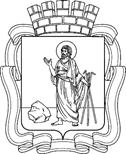 РОССИЙСКАЯ ФЕДЕРАЦИЯКемеровская область - КузбассПрокопьевский городской округПРОКОПЬЕВСКИЙ ГОРОДСКОЙ СОВЕТ НАРОДНЫХ ДЕПУТАТОВ	6-го созыва(_____сессия)Решение № ____от    ______________________Об утверждении Положения о случаях и порядке посещения субъектами общественного контроля органов местного самоуправления муниципального образования «Прокопьевский городской округ Кемеровской области – Кузбасса» и подведомственных им муниципальных учреждений (организаций)В соответствии с Федеральным законом от 06.10.2003 № 131-ФЗ «Об общих принципах организации местного самоуправления в Российской Федерации», Федеральным законом от 21.07.2014 № 212-ФЗ «Об основах общественного контроля в Российской Федерации», Уставом муниципального образования «Прокопьевский городской округ Кемеровской области - Кузбасса»Прокопьевский городской Совет народных депутатовРешил:1. Утвердить Положение о случаях и порядке посещения субъектами общественного контроля органов местного самоуправления муниципального образования «Прокопьевский городской округ Кемеровской области – Кузбасса» и подведомственных им муниципальных учреждений (организаций) согласно приложению.2.  Настоящее решение подлежит опубликованию в газете «Шахтерская правда», вступает в силу после его официального опубликования.3. Контроль за исполнением настоящего решения возложить                                  на комитеты Прокопьевского городского Совета народных депутатов  
по вопросам:                                                          .       Председатель Прокопьевского городского Совета народных депутатов	                   З. А. Вальшина          Глава города Прокопьевска						          М. А. Шкарабейников«       »                    2023 (дата подписания)Приложениек решению Прокопьевского городского Совета народных депутатовот ___.____.2023 № _____ПОЛОЖЕНИЕо случаях и порядке посещения субъектами общественногоконтроля органов местного самоуправления муниципального образования «Прокопьевский городской округ Кемеровской области – Кузбасса» и подведомственных иммуниципальных учреждений (организаций) 1. Настоящее Положение в соответствии с Федеральным законом от 06.10.2003 № 131-ФЗ «Об общих принципах организации местного самоуправления в Российской Федерации», Федеральным законом от 21.07.2014 № 212-ФЗ «Об основах общественного контроля в Российской Федерации» определяет случаи и порядок посещения субъектами общественного контроля органов местного самоуправления муниципального образования «Прокопьевский городской округ Кемеровской области – Кузбасса» и подведомственных им муниципальных учреждений (организаций) (далее - органы и организации).Понятия и термины, используемые в настоящем Положении, применяются в значениях, определенных в Федеральном законе от 21.07.2014 № 212-ФЗ «Об основах общественного контроля в Российской Федерации».2. Субъекты общественного контроля вправе посещать органы и организации в случае проведения ими общественной проверки, общественного мониторинга или общественной экспертизы.3. Посещение органов и организаций (далее - посещение) осуществляется лицом (лицами), представляющим (представляющими) субъект общественного контроля, на основании направления организатора общественной проверки, общественного мониторинга, общественной экспертизы (далее - направление о посещении).4. Посещение может осуществляться только в часы работы органов и организаций и не должно препятствовать осуществлению их деятельности.Посещение органов и организаций осуществляется с учетом правовых актов, регулирующих порядок деятельности указанных органов, организаций.5. Направление о посещении подписывается руководителем организатора общественной проверки, общественного мониторинга, общественной экспертизы или уполномоченным им лицом в двух экземплярах. Один экземпляр направления о посещении вручается лицу (лицам), представляющему (представляющим) субъект общественного контроля. Второй экземпляр направления о посещении вручается органу или организации, посещение которых осуществляется, не позднее чем за 5 (пять) рабочих дней до даты посещения, любым доступным способом, позволяющим подтвердить факт вручения.6. Направление о посещении должно содержать следующие сведения:1) наименование организатора общественной проверки, общественного мониторинга, общественной экспертизы;2) фамилия, имя, отчество (при наличии) лица (лиц), направленного (направленных) для посещения органа или организации;3) наименование, местонахождение органа или организации, посещение которых осуществляется;4) цель, задачи посещения;5) дата и время посещения;6) правовые основания посещения;7) перечень мероприятий, планируемых в процессе посещения, необходимых для достижения заявленных цели и задач посещения, в том числе фото- и (или) видеосъемки; 8) перечень документов, которые орган или организация должны предоставить лицу (лицам), представляющему (представляющим) субъект общественного контроля.7. Орган или организация, получившие направление о посещении, обязаны не позднее 3 (трех) рабочих дней, следующих за днем его получения:1) подтвердить факт получения направления о посещении, а также дату и время посещения, указанные в направлении о посещении, либо представить предложение об изменении даты и (или) времени посещения.Предложение об изменении даты и (или) времени посещения, указанное в абзаце первом настоящего подпункта, должно быть мотивировано органом или организацией. Дата посещения, в случае ее изменения, не должна превышать 10 (десять) рабочих дней от даты, указанной в направлении о посещении;2) обеспечить лицу (лицам), представляющему (представляющим) субъект общественного контроля, доступ в соответствующие здания (помещения) в подтвержденную дату и время;3) назначить уполномоченного представителя органа или организации по взаимодействию с лицом (лицами), представляющим (представляющими) субъект общественного контроля, при посещении органа или организации (далее - уполномоченный представитель).8. Сведения, предусмотренные в подпунктах 1 и 3 пункта 7 настоящего Положения, отражаются в уведомлении, которое направляется органом или организацией организатору общественной проверки, общественного мониторинга, общественной экспертизы в сроки, указанные в пункте 7 настоящего Положения.9. Лицо (лица), представляющее (представляющие) субъект общественного контроля, при посещении органа или организации вправе:1) по согласованию с уполномоченным представителем получать доступ в здания (помещения), в которых располагается соответствующий орган или организация;2) беседовать с работниками органа или учреждения (организации) (по согласованию с их непосредственными руководителями);3) беседовать с гражданами, получающими услуги в органе или организации, посещение которых проводится, принимать обращения указанных граждан, адресованные субъекту общественного контроля;4) запрашивать информацию, необходимую для достижения цели и задач посещения, за исключением информации, содержащей сведения, составляющие государственную тайну, сведения о персональных данных, и информации, доступ к которой ограничен законодательством;5) пользоваться иными правами, предусмотренными законодательством Российской Федерации.10. Лицо (лица), представляющее (представляющие) субъект общественного контроля, при посещении органа или организации обязаны:1) предъявить документ, удостоверяющий личность лица (лиц), направленного (направленных) для проведения общественной проверки, общественного мониторинга, общественной экспертизы;2) осуществлять общественную проверку, общественный мониторинг, общественную экспертизу в соответствии с законодательством, регулирующим вопросы организации и осуществления общественного контроля, настоящим Положением;3) не препятствовать осуществлению текущей деятельности органа иорганизации;4) нести иные обязанности, предусмотренные законодательством Российской Федерации. 11. Органы и организации, в отношении которых осуществляется общественный контроль, при посещении субъектов общественного контроля имеют право:1) получать от субъекта общественного контроля необходимую информацию об осуществлении общественного контроля;2) знакомиться с результатами осуществления общественного контроля;3) давать объяснения по предмету общественного контроля;4) пользоваться иными правами, предусмотренными законодательством Российской Федерации.12. По результатам посещения органов или организаций лицом (лицами), представляющим (представляющими) субъект общественного контроля, информация о результатах посещения отражается в итоговом документе (акте, заключении), содержание которого определяется организатором общественной проверки, общественного мониторинга, общественной экспертизы. Итоговый документ (акт, заключение) направляются руководителю проверяемого органа или организации, а также обнародуется в порядке, установленном действующим законодательством.       Председатель Прокопьевского городского Совета народных депутатов	                   З. А. Вальшина